           Östersunds OK          Inbjuder till  Park Orientering             5-2019    Onsdag 1 Maj                    Björkbacka           Start 12.00-15.00Sprint-Träningstävling i park o stadsmiljö 	        Motion Öppna banor      Se  ÖOK.s hemsida o EventorA	H21 ÖM7					 	3,5-B	H20 D21 H35 					3,0-3,5 C	H45 D20 D35 					2,5-3,0D	H16 H55 D45 D55 D16 ÖM5		2,0-2,5E	H65 H14 D14 D65 				1,5-2,0F 	H75 D75 ÖM3					1.2-1,5G	H12 D12 						1,2-1,5H	H10 D10 ÖM1 U2.Insk.			1.0-1,2Knatte Miniknat.					0,8	Anmälan :	Direkt på plats eller via Eventor senast dagen före.OBS.  Snabbkö för föranmälda med jämna pengar eller swish. Stämpling: Sportident elektroniskt stämplingssystem.Enklare servering.  Dricka,Kaffe,Bullar,Korv.mm.Avgift.	Vuxna	60:-         			Ungdom	30:-		ÖOK Ungdom	Gratis *)	Pinnhyra	30:-		Ingen pinnhyra för miniknat o ÖOK.s ungdom		Miniknat	10:-            Festis ingår i avg.		En enkel bana för dom yngstaPriser: 	Utlottning bland dom som deltagit och är godkända	minst .g.rTårtutlottning 1.a Maj bland dom som föranmält sigtill någon Park-O   (OBS måste vara på plats)Start avgifter , pinnhyra och fika kan betalas med Swish annars med jämna pengar.Lägsta Swish betalning är 50 kr.		Klubben får betala 2:- / swishInstruktörer som visar nybörjare hur det fungerar.*) (OBS gäller endast om medl.avg. betalats)Enligt beslut så kommer klubbarna att ta extra betalt för plastfickor.    10:-      (Av miljö skäl)Ta gärna med egen (A4)Upplysningar	L-E Gahlin            070-3507352				 	Torgny Pettersson 070-3729568Alla välkomnaPersonuppgifterDetta evenemang dokumenteras med film och foto. Bilder och filmer från evenemanget kan komma att användas i syfte att informera om vår verksamhet, samt marknadsföra detta och framtida evenemang för vår räkning. Om du vill få en bild eller film raderad är du välkommen att kontakta info@ostersundsok.se.Vi publicerar även resultatlistor på eventor.orientering.se där namn och klubbtillhörighet framgår. Mer information om hur vi behandlar personuppgifter och hur vi tillvaratar enskildas rättigheter framgår av integritetspolicyn på vår hemsida. 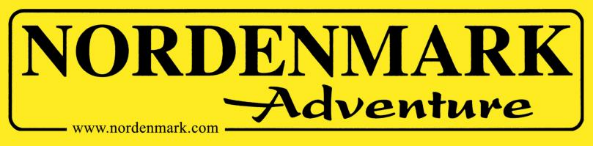 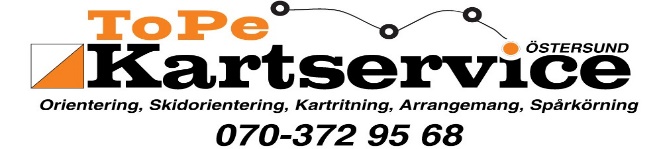 